Vegetable Gardeners ToolShed Series 2018These classes are FREE to the community and we encourage you to bring a friend!  Classes held at Ag Complex Auditorium 309 North Parkway Jackson, TN 38305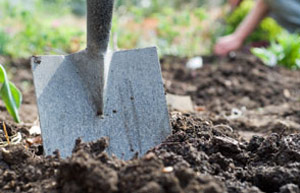 Call ahead to register and for more information:Celeste Scott 731-668-8543 or cscott52@utk.eduFebruary 20th 5:30-6:30 pm		Where to Begin						Site Selection & Garden PlanningMarch 20th 5:30-6:30 pm			Don’t Dig Dirt, Shovel Soil!  Understanding Soil & Plant NutritionApril 3rd 5:30-6:30 pm	Planting BasicsCool vs. Warm Season Crops & Transplants vs. Seed  May 8th 5:30-6:30 pm	Composting	Benefits & Easy How toMay 22nd 5:30-6:30pm	Garden Maintenance	Irrigation, Mulch, & Weed PreventionJune 5th 5:30-6:30				Disease 						Common Problems & Preventative PracticesJune 19th 5:30-6:30 pm 			Pest						Tools for ID & ControlJuly 10th 5:30-6:30 pm 	Preparing for Fall	Season Extension, Cleaning & Cover Cropping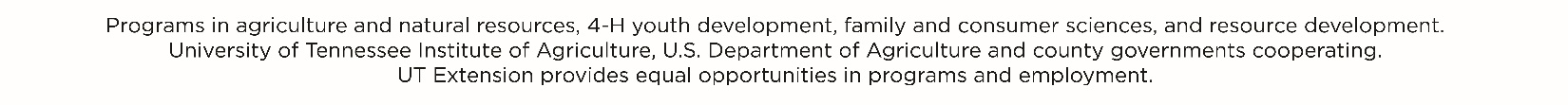 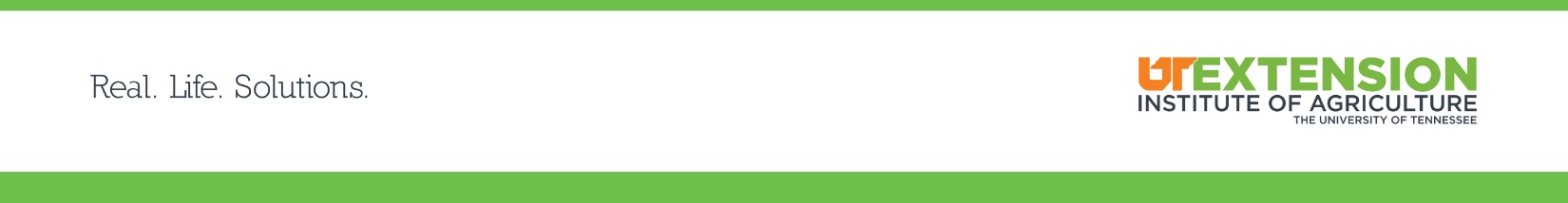 